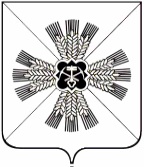 КЕМЕРОВСКАЯ ОБЛАСТЬАДМИНИСТРАЦИЯ ПРОМЫШЛЕННОВСКОГО МУНИЦИПАЛЬНОГО ОКРУГАПОСТАНОВЛЕНИЕот «29» декабря 2023 г.  № 1503-Ппгт. ПромышленнаяО внесении изменений в постановление администрации Промышленновского муниципального округа от 09.11.2017 № 1268-П «Об утверждении муниципальной программы «Повышение инвестиционной привлекательности Промышленновского муниципального округа» на 2018 - 2026 годы» (в редакции постановлений  от 29.10.2018 № 1236-П, от 29.12.2018  № 1559-П, от 21.10.2019  № 1278-П, от  30.12.2019 № 1631-П, от 12.10.2020 № 1609-П, от 30.12.2020 № 2142-П, от 08.11.2021 № 1830-П, от 30.12.2021 № 2070-П, от 08.11.2022 № 1425-П, от 30.12.2022 № 1751-П, от 07.11.2023 № 1271-П) В соответствии с решением Совета народных депутатов Промышленновского муниципального округа от 21.12.2023 № 576 «О внесении изменений в решение Совета народных депутатов Промышленновского муниципального округа от 20.12.2022 № 466 «О бюджете  Промышленновского муниципального округа на 2023 год и на плановый   период 2024 и 2025 годов», решением Совета народных депутатов Промышленновского муниципального округа от 21.12.2023 № 575 «О бюджете Промышленновского муниципального округа на 2024 год и плановый период 2025 и 2026 годов», постановлением администрации Промышленновского муниципального округа от 28.04.2020    № 754-П «Об утверждении порядка разработки, реализации и оценки эффективности муниципальных программ, реализуемых за счет средств местного бюджета» и в целях реализации полномочий администрации Промышленновского муниципального округа:		  1. Внести в муниципальную программу «Повышение инвестиционной привлекательности  Промышленновского муниципального округа» на                2018 - 2026 годы», утвержденную постановлением от 09.11.2017  № 1268-П                   «Об утверждении муниципальной программы «Повышение инвестиционной привлекательности Промышленновского муниципального округа» на                  2018 - 2026 годы» (в редакции постановлений  от 29.10.2018 № 1236-П,           от  29.12.2018  № 1559-П, от  21.10.2019  № 1278-П, от  30.12.2019  № 1631-П, от 12.10.2020 № 1609-П, от 30.12.2020 № 2142-П, от 08.11.2021 № 1830-П,            от  30.12.2021 № 2070-П, от 08.11.2022  № 1425-П, от 30.12.2022 № 1751-П,           от 07.11.2023 № 1271-П)  (далее  - Программа) следующие изменения:1.1. Паспорт  Программы изложить в  редакции согласно приложению № 1 к настоящему постановлению;	1.2.  Раздел  4  Программы изложить в редакции согласно приложению № 2 к настоящему постановлению.                                                                                                       2. Настоящее  постановление  подлежит размещению на официальном сайте администрации Промышленновского муниципального округа в сети Интернет.3.     Контроль  за  исполнением  настоящего  постановления  возложить на     и.о. заместителя главы  Промышленновского муниципального округа                           А.П. Безрукову.4.    Настоящее постановление вступает в силу со дня подписания.  Исп. А.П. БезруковаТел. 71917                                                                   Приложение № 1к постановлениюадминистрации Промышленновскогомуниципального округаот ____________  № ___________Паспорт муниципальной программы«Повышение инвестиционной привлекательности  Промышленновского муниципального округа» на 2018 - 2026 годы                  И.о. заместителя главыПромышленновского муниципального округа                            А.П. БезруковаПриложение № 2к постановлениюадминистрации Промышленновскогомуниципального округаот _____________  № ____________4. Ресурсное обеспечение реализации муниципальной программы «Повышение инвестиционной привлекательности Промышленновского  муниципального округа» на 2018 - 2026 годы       1. Ресурсное обеспечение реализации муниципальной программы «Повышение инвестиционной привлекательности Промышленновского муниципального округа» на 2018 - 2026 годы осуществляется за счет средств местного бюджета.2. Объемы бюджетных ассигнований из бюджета округа на реализацию муниципальных  программ утверждаются решением Совета народных депутатов Промышленновского муниципального округа на очередной финансовый год и плановый период. ГлаваПромышленновского муниципального округа                       С.А. ФедарюкНаименование муниципальной программыМуниципальная  программа «Повышение инвестиционной привлекательности  Промышленновского муниципального округа» на 2018 – 2026  годыДиректор муниципальной программыИ.о. заместителя главы Промышленновского муниципального округа Ответственный исполнитель (координатор)  муниципальной программыСектор экономического развития  администрации Промышленновского муниципального округаИсполнители муниципальной программыАдминистрация Промышленновского муниципального округа Цели муниципальной программыСоздание механизмов, обеспечивающих повышение инвестиционной привлекательности  Промышленновского  муниципального округа для привлечения инвестиций в эффективные и конкурентоспособные производства и виды деятельности, способные обеспечить создание собственного инвестиционного потенциала Промышленновского муниципального округа, а также проведение организационных мероприятий, способствующих привлечению внимания инвесторов к Промышленновскому муниципальному округуЗадачи муниципальной программыФормирование основных принципов инвестиционной политики, механизмов взаимодействия и организационной схемы управления инвестиционным процессом;Создание благоприятного инвестиционного имиджа Промышленновского муниципального округа;Повышение уровня информационного обеспечения субъектов инвестиционной и производственной деятельности.Срок реализации муниципальной программы2018 – 2026  годыОбъемы и источники финансирования муниципальной программы  в целом и с разбивкой по годам ее реализацииВсего средств – 28,6 тыс. руб.,в том числе по годам реализации:2018 год –   0,0 тыс. руб.;2019 год –   0,0 тыс. руб.;2020 год –   0,0 тыс. руб.;2021 год –   0,0 тыс. руб.;2022 год –   0,0 тыс. руб.;2023 год  –   0,0 тыс. руб.;2024 год  –  10,0 тыс.руб.;2025 год   –  9,3 тыс. руб.;2026 год  –   9,3 тыс. руб.из них:местный бюджет – 28,6 тыс. руб.,в том числе по годам реализации:2018 год –   0,0 тыс. руб.;2019 год –   0,0 тыс. руб.;2020 год –   0,0 тыс. руб.;2021 год –   0,0 тыс. руб.;2022 год –   0,0 тыс. руб.;2023 год –   0,0 тыс. руб.;2024 год –   10,0 тыс. руб.;2025 год  –  9,3 тыс. руб.;2026 год  –  9,3 тыс. руб.Всего средств – 28,6 тыс. руб.,в том числе по годам реализации:2018 год –   0,0 тыс. руб.;2019 год –   0,0 тыс. руб.;2020 год –   0,0 тыс. руб.;2021 год –   0,0 тыс. руб.;2022 год –   0,0 тыс. руб.;2023 год  –   0,0 тыс. руб.;2024 год  –  10,0 тыс.руб.;2025 год   –  9,3 тыс. руб.;2026 год  –   9,3 тыс. руб.из них:местный бюджет – 28,6 тыс. руб.,в том числе по годам реализации:2018 год –   0,0 тыс. руб.;2019 год –   0,0 тыс. руб.;2020 год –   0,0 тыс. руб.;2021 год –   0,0 тыс. руб.;2022 год –   0,0 тыс. руб.;2023 год –   0,0 тыс. руб.;2024 год –   10,0 тыс. руб.;2025 год  –  9,3 тыс. руб.;2026 год  –  9,3 тыс. руб.Ожидаемые конечные результаты реализации муниципальной программыУвеличение объема инвестиций в основной капитал; Формирование нормативной правовой базы, регулирующей инвестиционную деятельность на территории Промышленновского  округа; Формирование положительного инвестиционного имиджа Промышленновского  муниципального округа; Создание базы данных инвестиционных площадок и инвестиционных проектов;Привлечение инвесторов  к решению вопросов в социальной сфере путем заключения соглашений о социально-экономическом сотрудничестве№ п/пНаименование муниципальной программы, подпрограммы, основного мероприятия, мероприятияИсточник финансированияОбъем финансовых ресурсов, тыс. руб.Объем финансовых ресурсов, тыс. руб.Объем финансовых ресурсов, тыс. руб.Объем финансовых ресурсов, тыс. руб.Объем финансовых ресурсов, тыс. руб.Объем финансовых ресурсов, тыс. руб.Объем финансовых ресурсов, тыс. руб.Объем финансовых ресурсов, тыс. руб.Объем финансовых ресурсов, тыс. руб.Объем финансовых ресурсов, тыс. руб.№ п/пНаименование муниципальной программы, подпрограммы, основного мероприятия, мероприятияИсточник финансированияГодыГодыГодыГодыГодыГодыГодыГодыГодыГоды№ п/пНаименование муниципальной программы, подпрограммы, основного мероприятия, мероприятияИсточник финансирования201820192020202120222023202420242025202612345678910101112Муниципальная программа «Повышение инвестиционной привлекательности  Промышленновского   муниципального округа»    на    2018 - 2026  годыВсего0,00,00,00,00,00,010,010,09,39,3Муниципальная программа «Повышение инвестиционной привлекательности  Промышленновского   муниципального округа»    на    2018 - 2026  годыместный бюджет0,00,00,00,00,00,010,010,09,39,32.2Издание рекламно-информационных материалов об инвестиционном потенциале Промышленновского  муниципального округаВсего0,00,00,00,00,00,010,010,09,39,32.2Издание рекламно-информационных материалов об инвестиционном потенциале Промышленновского  муниципального округаместный бюджет0,00,00,00,00,00,010,09,39,39,3